Министерство науки и высшего образования РФ ФГБОУ ВО «Смоленский государственный университет» Департамент Смоленской области по образованию и науке      ГАУ ДПО «Смоленский областной институт развития образования»Управление образования и молодежной политики Администрации города Смоленска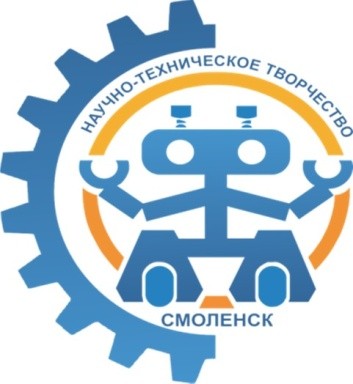 РАЗВИТИЕ НАУЧНО-ТЕХНИЧЕСКОГОТВОРЧЕСТВАДЕТЕЙ И МОЛОДЕЖИVII Всероссийская научно-практическая конференция с международным участиемНТТДМ-202321 апреля 2023 годаПРОГРАММАСмоленск 2023 Оргкомитет конференцииПредседательСенькина Гульжан Ержановна – руководитель Федерального центранаучно-методического сопровождения педагогических работников, заведующая кафедрой информационных и образовательных технологий СмолГУ, доктор педагогических наук, профессор, заслуженный работник высшей школы РФЧлены оргкомитетаВасинова Наталья Дмитриевна – методист отдела МБУ ДО «Центр дополнительного образования» г. СмоленскаЕскермесулы Алибек – декан факультета естествознания и информатизации Аркалыкского государственного педагогического института им. Ибрая Алтынсарина, PhDХачикян Елена Ивановна, профессор кафедры Калужского государственного университета, доктор педагогических наукСамарина Анна Евгеньевна – доцент кафедры информационных и образовательных технологий СмолГУ, кандидат педагогических наук Максимова Наталья	Александровна – доцент	кафедры	информацион- ных и образовательных технологий СмолГУ, кандидат педагогических наук Морозова Елена Валентиновна – доцент кафедры информационных и об- разовательных технологий СмолГУ, кандидат педагогических наук Тимофеева Наталья Михайловна – доцент кафедры информационных и образовательных технологий СмолГУ, кандидат педагогических наук Киселева Маргарита Петровна – доцент кафедры информационных и об- разовательных технологий СмолГУ, кандидат педагогических наукОСНОВНЫЕ НАПРАВЛЕНИЯ РАБОТЫ КОНФЕРЕНЦИИ:Программирование и робототехника (руководители – кандидат педагогических наук, доцент Самарина А.Е.)Информационные технологии в образовании (руководитель – кандидат   педагогических наук, доцент Киселева М.П.)Междисциплинарная проектная деятельность (руководители – кандидат педагогических наук, доцент Тимофеева Н.М., кандидат  педагогических наук, доцент Морозова Е.В.)Конференция будет проходить в здании Смоленского государственного университета (ул. Пржевальского, 4) 21 апреля 2023 г.Регистрация участников21 апреля – с 11.00 в фойе Смоленского государственного университета.Регламент выступлений: пленарные доклады – до 15 мин., секционные выступления – до 10 мин. Для демонстрации докладов предусмотрены проекторы.Телефоны для справок:+7(910)7867201 – руководитель Федерального центра научно- методического сопровождения педагогических работников, заведующая кафедрой информационных и образовательных технологий СмолГУ Сенькина Гульжан Ержановна;Е-mail: kafedrametod@yandex.ru Сайт:https://sites.google.com/view/nttdm/главная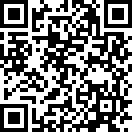 ПРОГРАММА РАБОТЫ КОНФЕРЕНЦИИ21 апреля 2023 года12.00-12.15 Торжественное открытие конференции (ауд. 505, уч. корп. № 3, 5 этаж)Ссылка на видеоконференцию: https://telemost.yandex.ru/j/7825221220266312.00-12.10   Приветственное слово ректора Смоленского государственного университета Артеменкова Михаила Николаевича.ПЛЕНАРНОЕ ЗАСЕДАНИЕ(ауд. 505, уч. корп. № 3, 5 этаж )Председатель – доктор педагогических наук, профессор Сенькина Г.Е. (СмолГУ)СЕКЦИОННЫЕ ЗАСЕДАНИЯСЕКЦИЯ 1 ПРОГРАММИРОВАНИЕ И РОБОТОТЕХНИКА(ауд. 230, уч. корп. № 2, 2 этаж)Председатель – кандидат педагогических наук, доцент Самарина А.Е. (СмолГУ)СЕКЦИЯ 2 ИНФОРМАЦИОННЫЕ ТЕХНОЛОГИИ ВОБРАЗОВАНИИ(ауд. 505, уч. корп. № 3, 5 этаж)Ссылка на видеоконференцию: https://telemost.yandex.ru/j/78252212202663Председатель – кандидат педагогических наук, доцент Киселева М.П. (СмолГУ)Сопредседатель - кандидат педагогических наук, доцент Тимофеева Н.М. (СмолГУ)СЕКЦИЯ 3 МЕЖДИСЦИПЛИНАРНАЯ ПРОЕКТНАЯДЕЯТЕЛЬНОСТЬ(ауд. 230, уч. корп. № 2, 4 этаж)Председатель – кандидат педагогических наук, доцент Морозова Е.В. (СмолГУ)КОНКУРС-ВЫСТАВКА ДЛЯ ОБУЧАЮЩИХСЯ И ПЕДАГОГОВ21 апреля 2023 года (ауд.236)14.30-15.30 Конкурс-выставка проектов.Руководитель, председатель жюри – Максимова Наталья Александровна, кандидат педагогических наук, доцент кафедры информационных и образовательных технологий СмолГУ Члены жюри:Самарина Анна Евгеньевна, доцент кафедры информационных и образовательных технологий СмолГУ, кандидат педагогических наукКозлов Сергей Валерьевич, заведующий кафедрой прикладной математики и информатики, кандидат педагогических наук16.00 Подведение итогов(ауд. 230, уч. корп. № 2, 4 этаж) 12.10-12.25 Сенькина Гульжан Ержановна, заведующая кафедрой информационных и образовательных технологий Смоленского государственного университета, доктор педагогических наук, профессор (г. Смоленск).  Развитие региональной системы научно-методического сопровождения педагогических работников в рамках ЕФС.12.25-12.40Кислякова Елена Васильевна, декан физико-математического факультета Смоленского государственного университета, Зайцев Александр Владимирович, генеральный директор Смоленского научного инновационного центра радиоэлектронных систем «Завант» (г. Смоленск).  Сетевые образовательные программы в непрерывном физико-математическом образовании.12.40-12.5512.55-13.05 13.05-13.1513.15-13.25Новикова Ирина Владимировна, директор МБОУ СШ № 40 г. Смоленска Сетевая коммуникация как средство привлечения молодежи к педагогической профессии Бейсенова Зульфия Сарбаевна, преподаватель Аркалыкского  педагогического института им. И. Алтынсарина (г. Аркалык, Республика Казахстан). Массовый онлайн-курс по русскому языку для студентов неязыковых специальностей в вузе12.40-12.5512.55-13.05 13.05-13.1513.15-13.25Хачикян Елена Ивановна, профессор кафедры Калужского государственного университета, доктор педагогических наук, Федоренкова Е.В., зам. директора по УВР, учитель истории и обществознания МБОУ СОШ № 29 (г. Калуга).  Проектная деятельность как способ повышения мотивации современных школьниковКовалева Галина Ивановна, доктор педагогических наук, профессор Волгоградского государственного социально-педагогического университета, руководитель Центра математического образования ВГАПО, Слета Юлия Олеговна, кандидат педагогических наук, Волгоградский филиал РЭУ им. Г.В. Плеханова (г. Волгоград). ИКТ как средство развития познавательного интереса учащихся13.20-13.30Малков А.В.(г. Новосибирск). Реализация программ дополнительного образования по перспективным и востребованным направлениям для цифровой экономики на базе технопарка УПК Новосибирского государственного педагогического университета13.30-13.40Чуранов С.А., Туманов А.А., Борисов А.П. (г. Смоленск). Флагманы цифрового промышленного производства в России: обзор.13.40 – 13.50Сенчилов В.В., Кислякова Т.А. (г. Смоленск). Об особенностях разработки электронного учебного пособия по свойствам натуральных чисел13.50-14.0014.00-14.10Тимакова А.Ю. (г. Смоленск). Организация конструктивного взаимодействия в системе дополнительного научно-технического творчества детей и подростковТербушева Е.А., старший преподаватель кафедры методики обучения математике и информатике РГПУ им. А.И. Герцена,    Савельева Ирина Викторовна, учитель информатики и ИКТ, педагог дополнительного образования  гимназии № 261 (г. Санкт-Петербург). Подходы к знакомству школьников и студентов с наукой о данных и машинным обучением14.10-14.20Артамонова А.В. (г. Смоленск). Робототехника как ресурс формирования метапредметных компетенций обучающихся 14.20 – 14.30Подгорный Д.В., Козлов С.В. (г. Смоленск).  Структура программного обеспечения для решения задачи идентификации состояния объекта методом спектрального анализа 14.30-14.40   Седенков С.А. (г. Смоленск).  Использование нейронных сетей для решения финансовых задач 14.50-15.00Филимонов Е.В. (г. Смоленск).  Разработка мобильного приложения для школьного курса информатики на платформе Flutter 15.00-15.10Крылов Д.С. (г. Смоленск).  Оптимизация обработки статистических данных с применением методов искусственного интеллекта15.10-15.20Юркова А.А. (г. Смоленск).  Разработка мобильного приложения для построения велосипедных туристических маршрутов15.20-15.30Никандров А.А. (г. С-Петербург). Элективный курс по машинному обучению для старшей школы: разбор задач15.30-15.40Шкалдов Е.А. (г. Смоленск) Использование искусственного интеллекта при изучении школьного курса информатики13.20-13.30 Пиотровская К.Р., Сазонова Н.В. (г. С-Петербург).  Организация проектно-технологической практики в системе FabLab.13.30-13.40 Расулов К.М., Сенькина Г.Е. (г. Смоленск). Решение задач прикладного характера из профильного уровня ЕГЭ по математике с помощью визуализации их постановок  13.40-13.50 Богомолова С.Г. (г. Смоленск)  Реализация Stem - технологий в ДОУ через организацию art модуля (Мультстудия "Чижик")13.50-14.00 Евдокимова Г.С., Усачев В.И (г. Смоленск). Стохастика с  jamovi.14.00-14.10  Жикова А.С. (г. Смоленск)  Инновационные технологии дистанционного обучения на уроках в начальной школе14.10-14.20 Давыдовская А.Ю, Баирова Т.В. (г. Смоленск). Обзор цифровых образовательных ресурсов в современном математическом образовании.14.20-14.30 Максимова Н.А. (г. Смоленск) Использование современных цифровых инструментов для повышения познавательной активности на уроках.14.30-14.40 Морозова Е.В., Моисеенкова М.О. (г. Смоленск).  Проектирование уроков математики с применением современной цифровой среды Teacher Desmos14.40-14.50 Буторина А.В. (г. Смоленск).  Формирование основ информационной культуры у старших дошкольников как педагогическая задача14.50-15.00 Осипов Р.А. (г. Смоленск).  Образовательный веб-квест как средство повышения мотивации обучающихся15.00-15.10 Савченкова Н.Н., Дюндин Н.Н.  (г. Смоленск)  О регламентации процесса оценивания в рамках рейтинговой системы15.10-15.20 Сенчилова О.К. Сенчилова А.В. (г. Смоленск).  Использование возможностей языка Python для автоматизации создания педагогической отчетности13.20-15.30 Силютина К.И. (г. Смоленск).  Интерактивные упражнения по английскому языку, созданные в сервисе Learningapps.org15.30-15.40 Тимофеева Н. М. (г. Смоленск). О формировании цифровой грамотности студентов  направления подготовки «Юриспруденция»15.40-16.50 Богданова Н.В. (г. Смоленск). Численное интегрирование в СКМ Wolfram Mathematica16.50-16.00 Бояринов Д.А. (г. Смоленск).  Образовательный ландшафт в контексте управления образовательными системами16.00-16.10 Киселева М.П. (г. Смоленск). Формирование профессиональных компетенций в области информационных технологий у студентов гуманитарных факультетов16.10-16.20  Киселева О. М., Потапова К.Н. (г. Смоленск). Модель готовности обучающихся к созданию мобильных приложений16.20-16.30 Кузьмина К.Е. (г. Смоленск) Современные условия профессиональной деятельности как фактор эмоционального выгорания педагога высшей школы16.30-16.40 Казанцев В.В. (г. Смоленск). Развитие цифровой грамотности в школе16.40-16.50 Новикова И.В. (г. Смоленск). Цифровая образовательная среда школы как ресурс трансформации российского образования16.50-17.00 Осипов Р.А. (г. Смоленск) Преподавание теории вероятностей и математической статистики в основной общеобразовательной школе17.00-17.10 Кубрак О.С. (г. Смоленск).  Компьютерные технологии при изучении элементов теории вероятностей школьного курса с применением игр и развлечений.17.10-17.20 Стрелкова Н.М. (г. Смоленск). Применение компьютерных технологий на уроках физической культуры для детей с ОВЗ17.20-17.30 Хритоненко Ю.А. (г. Смоленск) Web-сервисы дидактических материалов для школьников17.30-17.40 Пушкарева Л.В. (г. Смоленск).  Интернет-коммуникации в современном образовательном пространстве17.40-17.5017.50-18.00Молотова И.Н. (г. Смоленск). Организация преподавания отдельных тем школьного курса математики с использованием дистанционных технологий и цифровых сервисовШептицкая Ж.В. (г. Смоленск).  Обучающий веб-квест как средство развития универсальных учебных действий школьника18.00-18.10Моторин И.Ю. (г. Смоленск). Аппроксимация функций в СКМ Wolfram Mathematica13.20-13.30 Ескермесулы Алибек (г. Аркалык, Республика Казахстан). Сандық әдістер пәні бойынша студенттердің жобалық жұмыстарын ұйымдастыру / Организация проектных работ студентов по дисциплине «Численные методы».13.30-13.40 Дюндин А.В., Савченкова Н.Н. (г.Смоленск). Оценка результатов проектной деятельности школьников13.40-13.50 Лысова М.О. (г. Смоленск). Проектная деятельность в начальной школе13.50-14.00 Самарина А.Е. (г. Смоленск) Применение графического калькулятора Desmos в межпредметных проектах по математике и культуре14.00-14.10 Семенова И.А.  (г. Смоленск) Роль учителя физики в формировании профессионального самоопределения обучающихся  14.10-14.20  Харитонова Л.Г., учитель математики, Народный учитель РФ (Смоленская обл., Вяземский р-н, Шимановская средняя общеобразовательная школа). Формирование функциональной грамотности обучающихся в условиях Центра образования "Точка роста"14.20-14.30 Шерстнёва Н.А. (г. Смоленск) Методы решения параметрических задач14.30-14.40 Давыдова М.П. (г. Смоленск) Проектные модели организации самостоятельной деятельности школьников на уроках математики14.40-14.50 14.50-15.00 15.00-15.10 Хачикян Е.И., Ильюхина А.А.(г. Калуга) Внедрение краеведческого компонента при организации проектной деятельности на уроках литературы.Масленникова О.В., Андрейчук О.Ю. (г. Калуга). Реализация научно-исследовательского практикума в современной школе (из опыта совместной работы с вузом)Морозова Е.В. (г. Смоленск). Подготовка студентов бакалавров к организации проектной деятельности школьников в процессе обучения математике